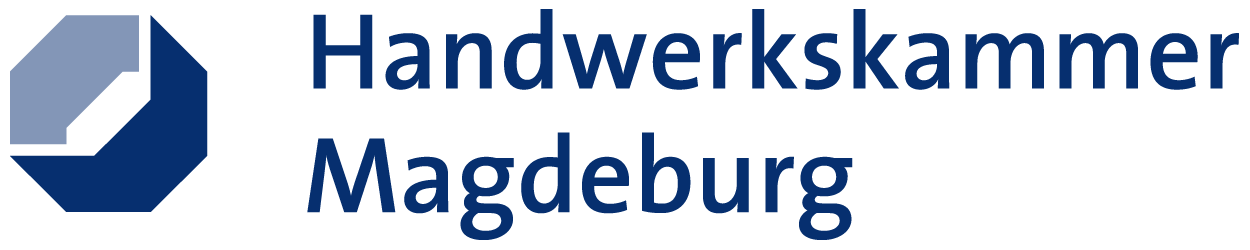 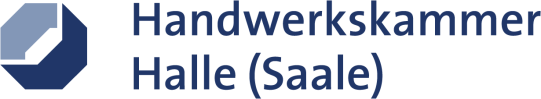 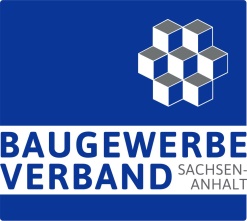 Handwerk macht sich für eine Änderung der Bauordnung des Landes Sachsen-Anhalt starkSeit mindestens drei Jahren laufen Anstrengungen unter anderem der beiden Handwerkskammern und des Baugewerbeverbandes, für das Land Sachsen-Anhalt eine Änderung der Bauordnung durchzusetzen. Im Grundsatz geht es darum, Handwerksmeistern aus dem Maurer- und Betonbauerhandwerk sowie aus dem Zimmererhandwerk die Anfertigung von sogenannten kleinen Bauvorlagen zu ermöglichen. Bisher sind Handwerksmeister, zu deren Ausbildung die Planung von Bauvorhaben gehört, gezwungen, die Freigabe durch einen Architektur- oder Ingenieurbüro einzuholen, bevor eine Einreichung bei den prüfenden Stellen erfolgen kann. Das würde eine Gesetzesänderung der Bauordnung ändern.Bereits mehrfach haben die entsprechenden Fachausschüsse des Landtages dieses Thema diskutiert und sich die Argumente erläutern lassen. Nunmehr ist es an der Zeit, das Vorhaben zu einem richtigen Ende zu bringen, weshalb in einer Petition an den Landtag Beschwerde über die aktuelle Rechtslage geführt werden soll.Wir laden Sie ein, diese Petition zu unterzeichnen. Eine Übergabe an den Petitionsausschuss ist für den Frühherbst 2020 geplant.Wenn Sie diese Petition unterzeichnen möchten, bitten wir Sie, die beiliegende Liste auszufüllen und zu unterschreiben. Die Petitionen werden gesammelt und mit weiteren per Post oder Mail eingehenden Schriftstücken zusammengeführt und im Landtag übergeben.NachnameVornamePLZ und OrtStraße und HausnummerBundeslandDatum/UnterschriftSachsen-AnhaltSachsen-AnhaltSachsen-AnhaltSachsen-AnhaltSachsen-AnhaltSachsen-AnhaltSachsen-AnhaltSachsen-AnhaltSachsen-AnhaltSachsen-AnhaltSachsen-AnhaltSachsen-AnhaltSachsen-AnhaltSachsen-Anhalt